Green Key -hakemuksen liitteet MajoitusliikkeetKohteen nimi ja liiteraportin päivämääräTarvittavat pakollisten kriteerien liitteet hakemukseen (hyödynnä erillistä liiteraporttipohjaa):  Huomaathan, että lisäksi ne pistekriteerit, joissa on  edellyttävät liitteen.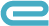 1. Ympäristöjohtaminen2. Henkilökunta3. Asiakasviestintä4. Vesi5. Puhtaanapito6. Jäte7. Energia8. Elintarvikkeet9. Sisätilat10. Viheralueet13. Hallinto ja hankinnatOsa-alue  Kriteeri  Liite:  Ympäristöjohtaminen  1.2  Vastuullisuussuunnitelma  Ympäristöjohtaminen  1.3  Vastuullisuustavoitteet ja vuosisuunnitelma  
(min. 3kpl seuraavalla 12kk)  Ympäristöjohtaminen  1.6 Kohteen hiilijalanjälki Henkilökunta  2.1  Pöytäkirja/muistio/vastaava muu dokumentti palavereista  Asiakasviestintä 3.1  Green Key sertifikaatin paikka (kuva) 1. (suunniteltu) ja 2. vuosi (toteutunut) Asiakasviestintä 3.4  Esimerkkejä miten asiakkaille viestitään/tullaan viestimään (tai suunnitelma ensimmäisessä hakemuksessa)  Vesi 4.1  Veden kokonaiskulutusraportti viim. 1–12 kk (erillinen Excel)Vesi 4.4 & 4.5  Mittaustulos kohteen kaikista suihkuista ja/tai käsienpesuhanoista (henkilökunta- ja asiakastilat) (erillinen Excel)Puhtaanapito  5.3   Lista päivittäin käytössä olevista puhdistuspesuaineista, merkki ja ympäristömerkki  Puhtaanapito  5.5  Lista wc-, talouspaperi ja käsipyyhepapereista, merkki ja ympäristömerkki  Puhtaanapito  5.6 Lista ympäristömerkityistä konetiskiaineista Puhtaanapito  5.7  Lista ympäristömerkityistä pyykinpesuaineista Jäte  6.3  Henkilökunnan ja asiakkaiden kierrätysohjeet (kuvat)  Jäte  6.10 Erittely kerätyistä jätemääristä mukaan hakemukseen (erillinen Excel)Energia  7.1.  Energiankulutus viim. 1–12 kk (eriteltynä lämpö- ja sähköenergia, energialähde ja kulutusmäärä/kk (erillinen Excel)Elintarvikkeet  8.1./8.3./8.4 Listaa väh. 5 lähi- tai luomuruokatuotetta: tuote, valmistaja ja merkki, listaa väh. 1 paikallinen tai luomulaatuinen olut ja viini (jos anniskelua), listaa väh. 1. paikallinen tai luomulaatuinen virvoke/kahvi/tee  Elintarvikkeet  8.8.  Toimintasuunnitelma ruokahävikin minimoimiseksi  Sisätilat 9.1 Liitä henkilöstön tupakoinnin ohjeistus Sisätilat 9.2 Liitä yhteenveto remontissa käytetyistä materiaaleista ja maaleista Viheralueet 10.1 Liitä lista viheralueilla käytetyistä kemikaaleista Viheralueet 10.4 Liitä selvitys luonnon monimuotoisuutta edistävistä toimista  Hankinnat  13.2  Lista käytetyistä paperi- ja painotuotteista ja niiden ympäristösertifikaatti  1.2 luo erillisen pohjan avulla vastuullisuussuunnitelmaMerkitse tähän www-sivu, josta vastuullisuussuunnitelma löytyy:1.3 VASTUULLISUUStavoitteet- Kirjaa tähän vastuullisuustavoitteenne- Kommentoi seuraavina vuosina, miten tavoitteet ovat toteutuneet ja kirjaa jälleen uudet tavoitteetVUOSI 2021:Tavoite/vastuuhenkilö/aikataulu:Tavoite/vastuuhenkilö/aikataulu:Tavoite/vastuuhenkilö/aikataulu:VUOSI 2022:Tavoite/vastuuhenkilö/aikataulu:Tavoite/vastuuhenkilö/aikataulu:Tavoite/vastuuhenkilö/aikataulu:1.6 liitä hakemuksen mukaan tulos hiilijalanjäljestä.  PISTEKRITEERITMikäli Luvun 1. kriteereistä toteutuu yksi tai useampi liitetiedostoa edellyttävä pistekriteeri, Kirjoita tähän pistekriteeri(e)n numero ja liitä tarvittava liiteaineisto2.1 Henkilökunnan osallistaminenKirjaa tähän tilaisuudet, joissa olette käyneet henkilökunnan kanssa Green Key -ympäristötyötänne läpi vuoden aikana (koko henkilöstön tilaisuus, osastopalaveri, vuosi-info tms.)2.1 Henkilökunnan osallistaminenKirjaa tähän tilaisuudet, joissa olette käyneet henkilökunnan kanssa Green Key -ympäristötyötänne läpi vuoden aikana (koko henkilöstön tilaisuus, osastopalaveri, vuosi-info tms.)2.1 Henkilökunnan osallistaminenKirjaa tähän tilaisuudet, joissa olette käyneet henkilökunnan kanssa Green Key -ympäristötyötänne läpi vuoden aikana (koko henkilöstön tilaisuus, osastopalaveri, vuosi-info tms.)PäivämääräAihe Keitä paikalla esim. huonesiivous, koko keittiöhenkilökunta, osasto tms.VUOSI 2021:VUOSI 2022:3.1 Green Key -sertifikaatin ja kyltin paikkaKuvaa tähän tai ota kuva paikasta, mihin Green Key sertifikaatti ja kyltti tulevat esille:(Vain 1. ja 2. vuoden hakemukseen)3.4 Asiakkaiden osallistaminenLiitä tähän kuvia tai listaa esimerkkejä siitä, miten kannustatte viestinnällänne asiakkaita ympäristötekoihin kuten vedensäästöön, energiansäästöön, jätteenlajitteluun... (Esim. pyyhekyltti, kyltti valojen sammuttamisesta). 
Vähintään 3 esimerkkiäPISTEKRITEERITMikäli Luvun 3. kriteereistä toteutuu yksi tai useampi liitetiedostoa edellyttävä pistekriteeri, Kirjoita tähän pistekriteeri(e)n numero ja liitä tarvittava liiteaineisto4.1 Veden kokonaiskulutusraportti viim. 1–12 kk   Täytä erillinen Excel-liite tai toimita palveluntarjoajat kulutusdatadokumentit.4.4 & 4.5 Mittaustulos kohteen kaikista suihkuista ja/tai käsienpesuhanoista (henkilökunta- ja asiakastilat)  Täytä erillinen Excel-liite.5.3 SiivouskemikaalitMerkitse alle siivouskemikaalit, joita käytetään päivittäisessä siivouksessa. Yksilöi kunkin tuotteet ympäristömerkki. 5.3 SiivouskemikaalitMerkitse alle siivouskemikaalit, joita käytetään päivittäisessä siivouksessa. Yksilöi kunkin tuotteet ympäristömerkki. Tuotteen nimi ja valmistajaYmpäristömerkki (esim. EU-ecolabel/kukka, Joutsenmerkki, Bra Miljöval)5.5 pehmopaperitMerkitse alle käyttämänne pehmopaperit ja niiden ympäristömerkit(Volyymituotteet riittävät eli wc-, talous- ja käsipyyhepaperit sekä pefletit) 5.5 pehmopaperitMerkitse alle käyttämänne pehmopaperit ja niiden ympäristömerkit(Volyymituotteet riittävät eli wc-, talous- ja käsipyyhepaperit sekä pefletit) Tuotteen nimi ja valmistajaYmpäristömerkki (esim. EU-ecolabel/kukka, Joutsenmerkki, Bra Miljöval)5.6 konetiskiaineetMerkitse alle käyttämänne konetiskiaineet ja niiden ympäristömerkit5.6 konetiskiaineetMerkitse alle käyttämänne konetiskiaineet ja niiden ympäristömerkitTuotteen nimi ja valmistajaYmpäristömerkki (esim. EU-ecolabel/kukka, Joutsenmerkki, Bra Miljöval)5.7 pyykinpesuaineetMerkitse alle käyttämänne pyykinpesuaineet ja niiden ympäristömerkit5.7 pyykinpesuaineetMerkitse alle käyttämänne pyykinpesuaineet ja niiden ympäristömerkitTuotteen nimi ja valmistajaYmpäristömerkki (esim. EU-ecolabel/kukka, Joutsenmerkki, Bra Miljöval)6.3 JätelajitteluohjeetLiitä tähän kuva tai teksti henkilökunnan ja asiakkaiden jätelajittelupisteessä olevista lajitteluohjeista6.10 erittely kerätyistä jätemääristäTäytä erillinen Excel-liite tai toimita palveluntarjoajat kulutusdatadokumentitPISTEKRITEERITMikäli Luvun 6. kriteereistä toteutuu yksi tai useampi liitetiedostoa edellyttävä pistekriteeri, Kirjoita tähän pistekriteeri(e)n numero ja liitä tarvittava liiteaineisto7.1 Lämpöenergia kk-kulutukset edellinen 12 kkTäytä erillinen Excel-liite tai toimita palveluntarjoajat kulutusdatadokumentitPISTEKRITEERITMikäli Luvun 7. kriteereistä toteutuu yksi tai useampi liitetiedostoa edellyttävä pistekriteeri, Kirjoita tähän pistekriteeri(e)n numero ja liitä tarvittava liiteaineisto8.1 luomu-, lähi- tai reilun kaupan tuotteetMerkitse alle tarjolla olevat luomu-, lähi- tai reilun kaupan tuotteet (yht. min 5 kpl) 8.1 luomu-, lähi- tai reilun kaupan tuotteetMerkitse alle tarjolla olevat luomu-, lähi- tai reilun kaupan tuotteet (yht. min 5 kpl) Luomu-, lähi- vai Reilun kaupan tuote?Tuotteen nimi ja valmistaja8.3 Merkitse alle tarjolla olevat luomu-, lähi- tai reilun kaupan juomatvähintään 1 tuote seuraavista tuoteryhmistä:  
1) tee ja kahvi 
2) mehu, virvoitusjuoma tai maitojuoma 8.4 Mikä kohteessa on anniskelua, listaa myös vähintään1) paikallinen tai luomulaatuinen olut 2) paikallinen tai luomulaatuinen viini3) paikallinen tai luomulaatuinen siideri/long drink8.3 Merkitse alle tarjolla olevat luomu-, lähi- tai reilun kaupan juomatvähintään 1 tuote seuraavista tuoteryhmistä:  
1) tee ja kahvi 
2) mehu, virvoitusjuoma tai maitojuoma 8.4 Mikä kohteessa on anniskelua, listaa myös vähintään1) paikallinen tai luomulaatuinen olut 2) paikallinen tai luomulaatuinen viini3) paikallinen tai luomulaatuinen siideri/long drinkLuomu-, lähi- vai Reilun kaupan tuote?Tuotteen nimi ja valmistaja8.8 toimintasuunnitelma ruokahävikin minimoimiseksiKuvaile tässä tai liitä erillisenä liitteenä toimintasuunnitelma ruokahävikin minimoimiseksi       PISTEKRITEERITMikäli Luvun 8. kriteereistä toteutuu yksi tai useampi liitetiedostoa edellyttävä pistekriteeri, Kirjoita tähän pistekriteeri(e)n numero ja liitä tarvittava liiteaineisto9.1. Henkilökunnan tupakoinnin ohjeistusLiitä tähän kuva tai teksti henkilökunnan tupakoinnin ohjeistuksesta tai toimita erillinen liite9.2. listaa alle remontissa käytetyt materiaalit ja maalit Tuotteen nimi ja valmistaja10.1. listaa alle viheralueilla käytetyt kemikaalit Tuotteen nimi ja valmistaja10.4. Liitä tähän selvitys luonnon monimuotoisuutta edistävistä toimista13.2 Paperi- ja painotuotteetMerkitse alle tarjolla olevien toimistopaperienne tuotenimi, valmistaja ja ympäristömerkki13.2 Paperi- ja painotuotteetMerkitse alle tarjolla olevien toimistopaperienne tuotenimi, valmistaja ja ympäristömerkkiTuotenimi ja valmistajaYmpäristömerkkiMerkitse alle painotuotteidenne toimittaja ja yksilöi mikä ympäristömerkki, ympäristöjärjestelmä tai muu ohjelma heillä on käytössäänMerkitse alle painotuotteidenne toimittaja ja yksilöi mikä ympäristömerkki, ympäristöjärjestelmä tai muu ohjelma heillä on käytössäänPainotaloYmpäristömerkki, -ohjelma tai -järjestelmä